Great Futures Virtual Auction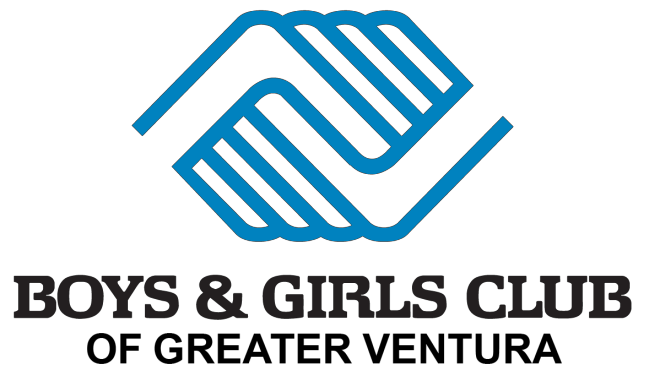 Saturday, November 13, 2021Benefitting theBoys & Girls Club of Greater Ventura                            Donation Form Donor Name: 	Company: 	Address: 	City/State/Zip:                                     Phone: 	Solicitor:                                             Date: 	Donation: 	 Restrictions: _________________________________________________________________________                                                                                                                                                                          Value: _________________If you would like to have someone pick up the item, please indicate by checking the correct box:    Yes      NoIf yes, email to Ashleyh@bgclubventura.organd arrangements will be made for pickup.Please keep this form and donation items together and deliver to:Boys & Girls Club of Greater VenturaAttn: Ashley Hofer                                                 1280 S. Victoria Avenue Suite 240Ventura, CA  93003 (805) 641-5585Thank you for supporting Great Futures for our kids!                        Tax ID number is 95-2248919.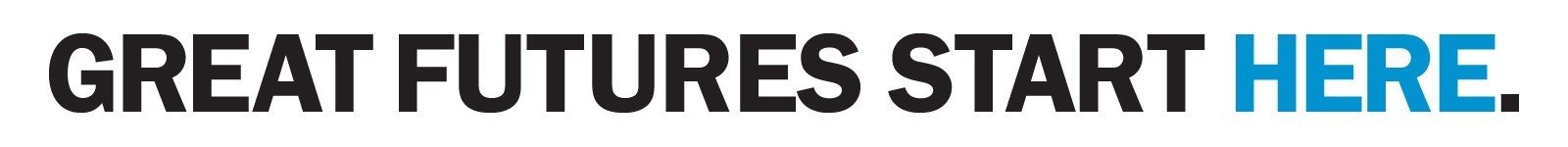 